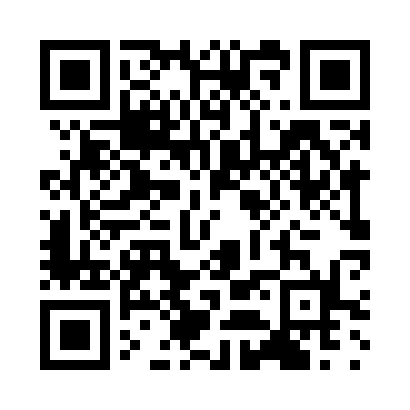 Prayer times for Baracaldo, Biscay, SpainWed 1 May 2024 - Fri 31 May 2024High Latitude Method: Angle Based RulePrayer Calculation Method: Muslim World LeagueAsar Calculation Method: HanafiPrayer times provided by https://www.salahtimes.comDateDayFajrSunriseDhuhrAsrMaghribIsha1Wed5:127:052:097:079:1410:592Thu5:107:032:097:089:1511:013Fri5:087:022:097:099:1611:034Sat5:067:012:097:109:1711:045Sun5:056:592:097:109:1911:066Mon5:036:582:097:119:2011:087Tue5:016:572:097:129:2111:098Wed4:596:552:087:129:2211:119Thu4:576:542:087:139:2311:1310Fri4:556:532:087:139:2411:1511Sat4:536:522:087:149:2511:1612Sun4:516:512:087:159:2611:1813Mon4:496:502:087:159:2811:2014Tue4:486:492:087:169:2911:2215Wed4:466:482:087:179:3011:2316Thu4:446:462:087:179:3111:2517Fri4:426:452:087:189:3211:2718Sat4:416:452:087:189:3311:2819Sun4:396:442:087:199:3411:3020Mon4:376:432:097:209:3511:3221Tue4:366:422:097:209:3611:3322Wed4:346:412:097:219:3711:3523Thu4:336:402:097:219:3811:3624Fri4:316:392:097:229:3911:3825Sat4:306:392:097:239:4011:4026Sun4:286:382:097:239:4111:4127Mon4:276:372:097:249:4211:4328Tue4:266:372:097:249:4211:4429Wed4:246:362:097:259:4311:4530Thu4:236:352:107:259:4411:4731Fri4:226:352:107:269:4511:48